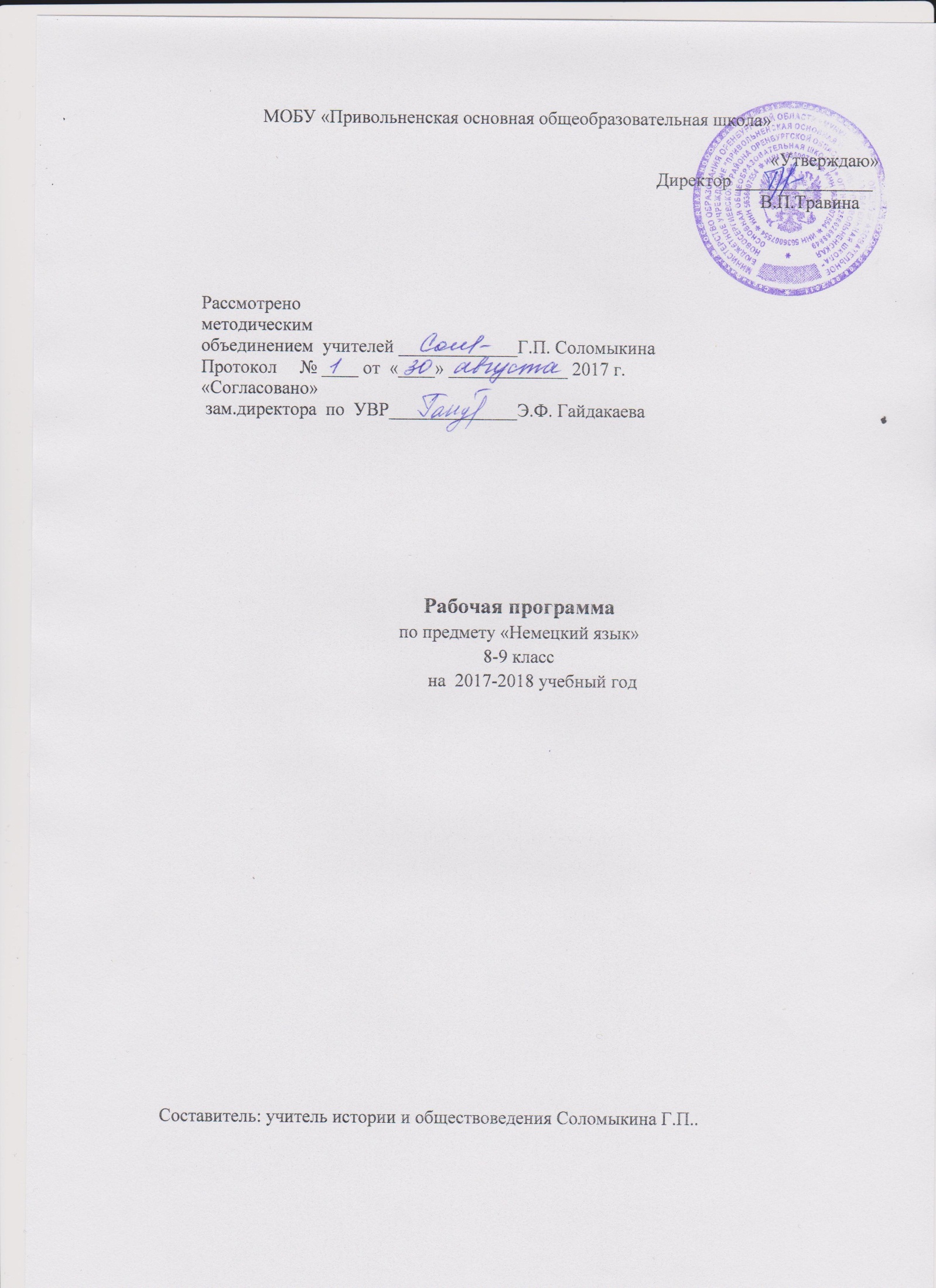 ПОЯСНИТЕЛЬНАЯ ЗАПИСКА      Рабочая  программа по немецкому языку составлена на основе следующих нормативных документов:Федеральный компонент государственного образовательного стандарта общего образования (Приказ Министерства образования РФ от 05.03.2004 г. №1089 «Об утверждении федерального компонента государственных  образовательных стандартов начального общего, основного общего и среднего (полного) общего образования»); Приказ Министерства образования Оренбургской области от 13.08.2014 № 01-21/1063 (в редакции приказа министерства образования Оренбургской области от 06.08.2015 № 01-21/1742) Об утверждении регионального базисного учебного плана и примерных учебных планов для общеобразовательных организаций Оренбургской области;Приказ Министерства образования Оренбургской области от 03.08.2017 г. № 01-21/1557 «О формировании учебных планов начального общего, основного общего образования в общеобразовательных учреждениях Оренбургской области в 2017-2018учебном году»;Приказ  Министерства образования и науки РФ от 31.03.2014 г. № 253 «Об утверждении федерального перечня учебников, рекомендуемых к использованию при реализации имеющих государственную аккредитацию образовательных программ начального общего, основного общего, среднего общего образования» (в ред. Приказов Минобрнауки России от 08.06.2015 г. № 576; от 28.12.2015 г. № 1529; от 26.01.2016 г. №38);Приказ Министерства образования и пауки Российской Федерации от 09.06.2016г. № 699 «Об утверждении перечня организаций, осуществляющих выпуск учебных пособий, которые допускаются к использованию при реализации имеющих государственную аккредитацию образовательных программ начального  общего, основного общего, среднего общего  образования»;Учебный план МОБУ «Привольненская ООШ»  на 2017-2018 учебный год;        7.   Примерные программы по учебным предметам. Иностранный язык. 5-9 классы:           - М.: Просвещение, 2010Общая характеристика учебного предмета «Иностранный язык»	Иностранный язык (в том числе немецкий) входит в общеобразовательную область «Филология». Язык является важнейшим средством общения, без которого невозможно существование и развитие человеческого общества. Происходящие сегодня изменения в общественных отношениях, средствах коммуникации  (использование новых информационных технологий) требуют повышения коммуникативной компетенции школьников, совершенствования их филологической подготовки. Все это повышает статус предмета «иностранный язык» как общеобразовательной учебной дисциплины.Основное назначение иностранного языка состоит в формировании коммуникативной компетенции, т.е. способности и готовности осуществлять иноязычное межличностное и межкультурное общение с носителями языка. Иностранный язык как учебный предмет характеризуется межпредметностью (содержанием речи на иностранном языке могут быть сведения из разных областей знания, например, литературы, искусства, истории, географии, математики и др.); многоуровневостью (с одной стороны необходимо овладение различными языковыми средствами, соотносящимися с аспектами языка: лексическим, грамматическим, фонетическим, с другой -  умениями в четырех видах речевой деятельности); полифункциональностью (может выступать как цель обучения и как средство приобретения сведений в самых различных областях знания).Являясь существенным элементом культуры народа – носителя данного языка и средством передачи ее другим, иностранный язык способствует формированию у школьников целостной картины мира. Владение иностранным языком повышает уровень гуманитарного образования школьников, способствует формированию личности и ее социальной адаптации к условиям постоянно меняющегося поликультурного, полиязычного мира. Иностранный язык расширяет лингвистический кругозор учащихся, способствует формированию культуры общения, содействует общему речевому развитию учащихся. В этом проявляется взаимодействие всех языковых учебных предметов, способствующих формированию основ филологического образования школьников.Рабочая программа нацелена на  реализацию личностно-ориентированного, коммуникативно-когнитивного, социокультурного деятельностного  подхода к обучению иностранным языкам (в том числе немецкому).	В качестве интегративной цели обучения рассматривается  формирование иноязычной коммуникативной компетенции,  то есть способности и реальной готовности школьников осуществлять иноязычное общения и добиваться взаимопонимания с носителями иностранного языка, а также развитие и воспитание школьников средствами учебного предмета.	Личностно-ориентированный подход, ставящий в центр учебно-воспитательного процесса личность ученика, учет его способностей, возможностей и склонностей, предполагает особый акцент на социокультурной составляющей иноязычной коммуникативной компетенции. Это должно обеспечить культуроведческую направленность обучения, приобщение школьников к культуре страны/стран изучаемого языка, лучшее осознание культуры своей собственной страны, умение ее представить средствами иностранного языка, включение школьников в диалог культур.Цели обучения немецкому языкуМесто предмета иностранный язык в базисном учебном планеФедеральный базисный учебный план для образовательных учреждений Российской Федерации отводит 417 часов для обязательного изучения учебного предмета на этапе основного (общего) образования,    в 8-9 классах 207 часов из расчета 3-х учебных часов в неделю. Согласно Учебному плану МОБУ «Привольненская ООШ» в 2017-2018 учебном году планируется проведение в 8 классе – 102 часа, 9 классе – 102 часа.Объем инвариантной части от указанного количества часов составляет 70% учебного времени. Остальные 30% учебного времени составляют вариативную часть программы, которая представлена уроками повторения, отработки грамматических навыков,  контролем: Промежуточная аттестация обучающихся проводится в соответствии с действующим школьным положением о формах, периодичности и порядке текущего контроля, успеваемости и промежуточной аттестации обучающихся. Форма промежуточной аттестации: итоговая контрольная работаОбщеучебные умения, навыки и способы деятельностиРабочая программа предусматривает формирование у учащихся общеучебных умений и навыков, универсальных способов деятельности и ключевых компетенций в следующих направлениях: использование учебных умений, связанных со способами организации учебной деятельности, доступных учащимся 5-9 классов и способствующих самостоятельному изучению немецкого языка и культуры стран изучаемого языка; а также развитие специальных учебных умений, таких как нахождение ключевых слов при работе с текстом, их семантизация на основе языковой догадки, словообразовательный анализ, выборочное использование перевода; умение пользоваться двуязычными словарями; участвовать в проектной деятельности межпредметного характера.Тематическое планированиеОсновное содержаниеГрафика и орфографияЗнания правил  чтения и написания новых слов, отобранных для данного этапа обучения.Фонетическая сторона речиНавыки адекватного произношения и различения на слух всех звуков немецкого языка. Соблюдение правильного ударения в словах и фразах; членение предложений на смысловые группы; соблюдение правильной интонации в различных типах предложений. Дальнейшее совершенствование слухо-произносительных навыков, в том числе применительно к новому языковому материалу.Лексическая сторона речиРасширение объема рецептивного и продуктивного словаря за счет лексических средств, обслуживающих новые темы, проблемы и ситуации общения. К 900 лексическим еденицам, усвоенным ранее, добавляется        около 300 новых лексических единиц, в том числе наиболее распространенные словосочетания, оценочная лексика, реплики-клише речевого этикета, отражающие  культуру немецкоязычных стран. Развитие навыков их распознавания и употребления в речи. Расширение  потенциального словаря за счет интернациональной лексики и навыков овладения новыми словообразовательными средствами:- суффиксами существительных: - e (die Sorge); -ler (der Sportler), -ie (die Autonomie)- суффиксами прилагательных: -sam (sparsam), - bar (wunderbar);- префиксами существительных и глаголов: vor- (das Vorbild, vorkommen); mit- (die Mitverantwortung, mitmachen)Грамматическая сторона речиРасширение объема значений грамматических средств, изученных во 2-7 или в 5-7 классах и овладение новыми грамматическими явлениями.Всеми временными формами в Passiv (Perfekt, Plusquamperfekt и Futurum Passiv) рецептивно; местоименными наречиями (worüber? darüber, womit? damit); Знание признаков и навыки распознавания и  употребления в речи всех типов простого предложения (систематизация);предложений с инфинитивными группами: statt …zu, ohne … zu;сложно-подчиненных предложений с- придаточными времени с союзами wenn, als, nachdem;- придаточными определительными предложениями с относительными местоимениями (die, deren, dessen);- придаточными цели с союзом damit.     Распознавание структуры предложения по формальным признакам, а именно: по наличию придаточных предложений, по наличию инфинитивных оборотов: um … zu + Inf., statt … zu + Inf.,  ohne … zu + Inf.     Различение некоторых омонимичных явлений – предлогов, союзов (zu, als, wenn).     Узнавание по формальным признакам  Plusquamperfekt и употребление  его в речи при согласовании времен.Навыки распознавания прямой и косвенной речи.                             Характеристика контрольно-измерительных материаловКонтроль - инструмент мониторинга учебного процесса, осуществляемый учителем систематично и целенаправленно. Контроль является основой для перспективного и краткосрочного планирования учителем учебного процесса и имеет диагностическую, оценочную и мотивирующую функции.Объектами контроля являются языковые и социокультурные знания, коммуникативно-прагматические умения и навыки. При этом знания и навыки целесообразно контролировать в текущих и промежуточных тестах, а на итоговый контроль выносить умения.В качестве видов контроля выделяются на уровне школы: текущий, промежуточный, итоговый.Текущий контроль фактически проводится на каждом занятии (проверка понимания прочитанного, прослушивание устных сообщений и т.п.) Объектами контроля могут быть как виды речевой деятельности (говорение, аудирование, чтение, письмо), так и лексические и грамматические навыки школьников. Виды текущего контроля могут быть различными: диктанты, устный опрос, тесты, грамматические задания, составление ассоциограмм, кроссвордов, ролевые  игры, контроль понимания на слух, описание действия, картины и т. д.Промежуточный контроль проводится в конце блоков уроков, в конце темы, четверти и ориентирован на те же объекты. Он может носить тестовой характер и проводиться в форме заданий со свободно конструируемым ответом.Итоговый контроль осуществляется школой в конце каждого учебного года. Проверке подвергаются умения во всех видах речевой деятельности.Главным объектом вводного, промежуточного и итогового контроля являются речевые умения учащихся в аудировании, чтении, говорении (в монологической и диалогической формах) и письме на немецком языке. Контроль уровня обученности проводится в форме контрольных работ, тестовых заданий, высказываний по темам, чтения, аудирования.Для оценки уровня подготовки учащихся используются контрольные работы, тесты, словарные диктанты.Для оценки усвоения лексического, грамматического материала, сформированности навыков чтения и аудирования учащихся используются тесты, разработанные авторами УМК, контрольные работы из учебно-методического пособия «Тесты по немецкому языку» к учебнику И.Л.Бим «Шаги » под редакцией Р.Х. Жаровой и пособий для преподавателей «Немецкий язык. Поурочные планы», автор-составитель О.В. Лемякина. Критерии и нормы оценки обучающихсяЧтение с пониманием основного содержания прочитанного (ознакомительное)Оценка «5» ставится учащемуся, если он понял основное содержание оригинального текста, может выделить основную мысль, определить основные факты, умеет догадываться о значении незнакомых слов из контекста, либо по словообразовательным элементам, либо по сходству с родным языком. Скорость чтения иноязычного текста может быть замедленной по сравнению с той, с которой ученик читает на родном языке.Оценка «4» ставится ученику, если он понял основное содержание оригинального текста, может выделить основную мысль, определить отдельные факты. Однако у него недостаточно развита языковая догадка, и он затрудняется в понимании некоторых незнакомых слов, но вынужден чаще обращаться к словарю, а темп чтения более замедлен.Оценка «3» ставиться школьнику, который не совсем точно понял основное содержание прочитанного, умеет выделить в тексте только небольшое количество фактов, совсем не развита языковая догадка.Оценка «2» выставляется ученику в том случае, если он не понял текст или понял содержание текста неправильно, не ориентируется в тексте при поиске определенных фактов.Чтение с полным пониманием содержания (изучающее)Оценка «5» ставится ученику, когда он полностью понял несложный оригинальный текст (публицистический, научно-популярный, инструкцию или отрывок из туристического проспекта). Он использовал при этом все известные приемы, направленные на понимание читаемого (смысловую догадку, анализ).Оценка «4» выставляется учащемуся, если он полностью понял текст, но многократно обращался к словарю.Оценка «3» ставится, если ученик понял текст не полностью, не владеет приемами его смысловой переработки.Оценка «2» ставится в том случае, когда текст учеником не понят. Он с трудом может найти незнакомые слова в словаре.Чтение с нахождением интересующей или нужной информации (просмотровое)Оценка «5» ставится ученику, если он может достаточно быстро просмотреть несложный оригинальный текст (типа расписания поездов, меню, программы телепередач) или несколько небольших текстов и выбрать правильно запрашиваемую информацию.Оценка «4» ставится ученику при достаточно быстром просмотре текста, но при этом он находит только примерно 2/3 заданной информации.Оценка «3» выставляется, если ученик находит в данном тексте примерно 1/3 заданной информации.Оценка»2» выставляется в том случае, если ученик практически не ориентируется в тексте.АудированиеОсновой речевой задачей при понимании звучащих текстов является извлечение основной или заданной информации«5» ставится ученику, который понял основные факты, сумел выделить отдельную, значимую для себя информацию (например из прогноза погоды, объявления, программы телепередач), догадался о значении части незнакомых слов, сумел использовать информацию для решения поставленной задачи (например – найти ту или иную телепередачу)«4» ставится ученику, который понял не все основные факты. При решении коммуникативной задачи он использовал только 2/3 информации.«3» свидетельствует, что ученик понял только 50% текста. Остальные факты понял неправильно. Не сумел полностью решить поставленную перед ним коммуникативную задачу.«2» ставится, если ученик понял менее 50% текста и выделил из него менее половины основных фактов. Он не смог решить поставленную перед ним речевую задачу.ГоворениеГоворение в реальной жизни выступает в двух формах общения: в виде связных высказываний типа описания или рассказа и в виде участия в беседе с партнером.Выдвижение овладения общением в качестве практической задачи требует поэтому, чтобы учащийся выявил свою способность, как в продуцировании связных высказываний, так и в умелом участии в беседе с партнером. При оценивании связных высказываний или участия в беседе учащихся многие учителя обращают внимание на ошибки лексического, грамматического характера и выставляют оценки, исходя только исключительно из количества ошибок. Подобный подход вряд ли можно назвать правильным.Во-первых, важным показателем рассказа или описания являются соответствие темы, полнота изложения, разнообразие языковых средств, а в ходе беседы – понимание партнера, правильное реагирование на реплики партнера, разнообразие своих реплик. Только при соблюдении этих условий речевой деятельности можно говорить о реальном общении. Поэтому все эти моменты должны учитываться, прежде всего при оценка речевых произведений школьников.Во-вторых. Ошибки бывают разными. Одни из них нарушают общение, т.е. ведут к непониманию. Другие же, хотя и свидетельствуют о нарушениях норм, но не нарушают понимания. Последние можно рассматривать как оговорки.В связи с этим критериями оценки умений говорения следует считать:- соответствие теме;- разнообразие языковых средств;- достаточный объем высказывания.Высказывание в форме рассказа, описания«5» ставится ученику, если он в целом справился с поставленными речевыми задачами. Его высказывание было связным и логически последовательным. Диапазон используемых языковых средств достаточно широк. Языковые средства были правильно употреблены, практически отсутствовали ошибки, нарушающие коммуникацию, или они были незначительны. Объем высказывания соответствовал тому, что задано программой на данном году обучения. Наблюдалась лёгкость речи и достаточно правильное произношение. Речь ученика была эмоционально окрашена, в ней имели место не только передача отдельных фактов, но и элементы их оценки, выражение собственного мнения.«4» выставляется учащемуся, если он в целом справился с поставленными речевыми задачами. . Его высказывание было связным и последовательным. Использовался довольно большой объём языковых средств, которые были употреблены правильно. Однако были сделаны отдельные ошибки, нарушающие коммуникацию. Темп речи был несколько замедлен. Отмечалось произношение, страдающее сильным влиянием родного языка. Элементы оценки имели место, но в большей степени высказывание содержало информацию и отражало конкретные факты.«3» ставится ученику, если он сумел в основном решить речевую задачу, но диапазон языковых средств был ограничен, объём высказывания не достигал нормы. Ученик допускал языковые ошибки. В некоторых местах нарушалась последовательность высказывания. Практически отсутствовали элементы оценки и выражения собственного мнения. Темп речи был замедлен.«2» ставится ученику, если он только частично справился с коммуникативной задачей. Высказывание было небольшим по объёму. Учащийся допускал большое количество ошибок, как языковых, так и фонетических. Многие ошибки нарушали общение, в результате чего возникло непонимание между речевыми партнёрамиДиалогическая речь     При оценивании этого вида говорения важнейшим критерием также как и при оценивании связных высказываний является речевое качество и умение справиться с речевой задачей, т.е. понять партнёра и реагировать правильно на его реплики, умение поддерживать беседу на определённую тему.Оценка «5» ставится ученику, который сумел решить речевую задачу, правильно употребив при этом языковые средства. В ходе диалога умело использовал реплики, в речи отсутствовали ошибки, нарушающие коммуникацию.Оценка «4» ставится учащемуся, который решил речевую задачу, но произносимые в ходе диалога реплики были несколько сбивчивыми. В речи были паузы, связанные с поиском средств выражения нужного значения. Практически отсутствовали ошибки, нарушающие коммуникацию.Оценка «3» выставляется ученику, если он решил речевую задачу не полностью. Некоторые реплики партнёра вызывали у него затруднения. Наблюдались паузы, мешающие речевому общению.Оценка «2» выставляется, если учащийся не справился с решением речевой задачи. Затруднялся ответить на побуждающие к говорению реплики. Коммуникация не состоялась.Оценивание письменной речи учащихся«5» выставляется, ели коммуникативная задача решена, соблюдены основные правила оформления текста, очень незначительное количество орфографических и лексико-грамматических погрешностей. Логичное и последовательное изложение материала с делением текста на абзацы. Правильное использование различных средств логической связи между отдельными частями текста. Учащийся показал знание большого запаса лексики и успешно использовал её с учетом норм иностранного языка. Практически нет ошибок. Соблюдается правильный порядок слов. При использовании более сложных конструкций допустимо небольшое количество ошибок, которые не нарушают понимание текста. Почти нет орфографических ошибок. Имеются неточности не мешающие пониманию текста. «4»  - коммуникативная задача решена, но лексико-грамматические погрешности, в том числе выходящие за базовый уровень, препятствуют пониманию. Мысли изложены в основном логично. Допустимы отдельные недостатки при делении текста на абзацы и при использовании средств передачи логической связи между отдельными частями текста или в формате письма. Учащийся использовал достаточный объём лексики, допуская неточности в употреблении слов или ограниченный запас слов, но эффектно и правильно, с учетом норм иностранного языка. В работе имеется ряд грамматических ошибок, которые не затрудняют понимание текста.«3» - коммуникативная задача решена, но языковые погрешности, в том числе при применении языковых средств, составляющих базовые уровень, препятствуют пониманию текста. Мысли не всегда изложены логично. Деление текста на абзацы недостаточно последовательно или вообще отсутствует. Ошибки в использовании средств передачи логической связи между отдельными частями текста. Много ошибок в формате письма. Учащийся использовал ограниченный запас слов, не всегда соблюдая нормы иностранного языка. В работе либо часто встречаются грамматические ошибки элементарного уровня, либо немногочисленны, но так серьёзны, что затрудняют понимание текста. «2» - коммуникативная задача не решена. Отсутствует логика в построении высказывания. Не используются средства передачи логической связи между частями текста. Формат письма не соблюдается. Учащийся не смог правильно использовать свой логический запас для выражения своих мыслей или не обладает необходимым запасом слов. Грамматические правила не соблюдаются. Правила орфографии и пунктуации не соблюдены.Выполнение тестовых заданийВыполнено 55% работы – «3»65% - «4»90% -100% - «5»Список литературыУчебно-методический комплекс:8 класс1. Бим И.Л., Садомова Л.В., Крылова Ж.Я. Немецкий язык.  Учебник для 8 класса общеобразовательных учреждений. Москва «Просвещение», 2007 год.2.  Бим И.Л., Садомова Л.В., Жарова Р.Х. Немецкий язык.  Книга для учителя к учебнику немецкого языка для 8 класса общеобразовательных учреждений. Москва «Просвещение», 2011 год.9 класс1. . Бим И.Л., Садомова Л.В Немецкий язык.  Учебник для 9 классаобщеобразовательных учреждений. Москва «Просвещение», 2008 год.2. Бим И.Л., Садомова Л.В., Жарова Р.Х. Немецкий язык.  Книга для учителя к учебнику немецкого языка для 8 класса общеобразовательных учреждений. Москва «Просвещение», 2011 год.  1.Устные темы по немецкому языку для школьников. Сост. Н.И. Романовская, Ю.Т. Романовская М.: ЗАО «БАО ПРЕСС», 20042. Вся грамматика немецкого языка: Словарь-справочник.-М.: Иностранный язык, Изд-во Оникс, 20113. Олимпиадные задания по немецкому языку. 8-11 классы/ Сос. О.И. Боброва, С.С. Васильева. –Волгоград: Учитель, 2012Календарно-тематическое планирование 8 классВсего – 102 чВ неделю – 3 ч.Календарно-тематическое планирование 9 классВсего – 102 чВ неделю – 3 ч.          Изучение иностранного языка в целом и немецкого в частности в основной школе направлено на достижение следующих целей:развитие иноязычной коммуникативной компетенции в совокупности ее составляющих – речевой, языковой, социокультурной, компенсаторной, учебно-познавательной:речевая компетенция – развитие коммуникативных умений в четырех основных видах речевой деятельности (говорении, аудировании, чтении, письме);языковая компетенция – овладение новыми языковыми средствами (фонетическими, орфографическими, лексическими, грамматическими) в соответствии c темами, сферами и ситуациями общения, отобранными для основной школы; освоение знаний о языковых явлениях изучаемого языка, разных способах выражения мысли в родном и изучаемом языке;          социокультурная компетенция – приобщение учащихся к культуре, традициям и реалиям стран/страны изучаемого иностранного языка в рамках тем, сфер и ситуаций общения, отвечающих опыту, интересам, психологическим особенностям учащихся основной школы на разных ее этапах ; формирование умения представлять свою страну, ее культуру в условиях иноязычного межкультурного общения;компенсаторная компетенция – развитие умений выходить из положения в условиях дефицита языковых средств при получении и передаче информации;учебно-познавательная компетенция – дальнейшее развитие общих и специальных учебных умений; ознакомление с доступными учащимся способами и приемами самостоятельного изучения языков и культур, в том числе с использованием новых информационных технологий;развитие и воспитание у школьников понимания важности изучения иностранного языка в современном мире и потребности пользоваться им как средством общения, познания, самореализации и социальной адаптации; воспитание качеств гражданина, патриота; развитие национального самосознания, стремления к взаимопониманию между людьми разных сообществ, толерантного отношения к проявлениям иной культуры.№Наименование разделов и темВсего часовВ том числе на:В том числе на:В том числе на:№Наименование разделов и темВсего часовтеоретическиеконтрольныеповторение8 класс8 класс8 класс8 класс8 класс8 класс1Хорошо было летом!2623122А теперь снова школа3027123Мы готовимся к поездке в Германию2724124Путешествие по Германии191522Итого10289589 класс9 класс9 класс9 класс9 класс9 класс1Вводные уроки882Каникулы и книга. Есть ли что-то общее2724123Современная молодёжь. Какие у нею проблемы?2320124Будущее начинается уже сегодня. Как насчёт выбора профессии?2320125Средства массовой информации. Это действительно четвёртая власть211722Итого1028958Предметное содержание речи1. Межличностные взаимоотношения в семье, с друзьями, в школе; внешность и характеристики человека; досуг и увлечения (спорт, музыка, посещение кино/театра, дискотеки, кафе);. молодежная мода; покупки, карманные деньги..2. Школьное образование, школьная жизнь, изучаемые предметы и отношение к ним;  международные школьные обмены; переписка; проблемы выбора профессии и роль иностранного языка.3. Страна и страна/страны изучаемого языка и родная страна, их культурные особенности (национальные праздники, знаменательные даты, традиции, обычаи),  достопримечательности, путешествие по странам изучаемого языка и России; выдающиеся люди, их вклад в науку  и мировую культуру; средства массовой информации (пресса, телевидение, радио, Интернет).4.Природа и проблемы экологии. Здоровый образ жизни.Речевые уменияГоворениеДиалогическая речь. Развитие у школьников диалогической речи на средней ступени предусматривает  овладение ими  умениями вести диалог  этикетного характера, диалог-расспрос, диалог-побуждение к действию и диалог-обмен мнениями, а также их комбинации: Речевые умения при ведении диалогов этикетного характера:начать, поддержать и закончить разговор;поздравить, выразить пожелания и отреагировать на них;выразить благодарность;вежливо переспросить, выразить согласие/ отказ.Объем этикетных диалогов – до 4 реплик со стороны каждого учащегося.Речевые умения при ведении диалога-расспроса:запрашивать и сообщать фактическую информацию (Кто? Что? Как? Где? Куда? Когда? С кем? Почему?),  переходя с позиции спрашивающего на позицию отвечающего;целенаправленно расспрашивать, «брать интервью».Объем данных диалогов – до 6 реплик со стороны каждого учащегося.Речевые умения при ведении диалога-побуждения к действию:обратиться с просьбой и выразить готовность/отказ ее выполнить;дать совет и принять/не принять его;пригласить к действию/взаимодействию и согласиться/не согласиться принять в нем участие;сделать  предложение  и  выразить  согласие/несогласие,  принять  его, объяснить причину.Объем данных диалогов –  до 4  реплик со стороны каждого учащегося.Речевые умения при ведении диалога –обмена мнениями:выразить точку зрения и согласиться/не согласиться с ней;высказать одобрение/неодобрение;выразить сомнение;выразить       эмоциональную        оценку        обсуждаемых        событий (радость/огорчение, желание/нежелание);выразить эмоциональную поддержку партнера, в том числе с помощью комплиментов.Объем диалогов  - не менее 5-7 реплик со стороны каждого учащегося.    При участии в этих видах  диалога и их комбинациях школьники решают различные коммуникативные задачи, предполагающие развитие и совершенствование культуры речи и соответствующих речевых  умений.Монологическая речь. Развитие монологической речи на средней ступени предусматривает овладение учащимися следующими умениями:кратко   высказываться   о   фактах   и   событиях,   используя   основные коммуникативные типы речи  (описание,  повествование,  сообщение, характеристика), эмоциональные и оценочные суждения;передавать содержание, основную мысль прочитанного с опорой на текст; делать сообщение в связи с  прочитанным  текстом.выражать и аргументировать свое отношение к прочитанному/услышанному.Объем монологического высказывания – до 12 фраз.Аудирование     Владение умениями понимать на слух  иноязычный текст предусматривает понимание несложных  текстов с разной глубиной и точностью проникновения в их содержание (с пониманием основного содержания, с выборочным пониманием и полным пониманием текста) в зависимости от коммуникативной задачи и функционального типа текста.При этом предусматривается развитие следующих умений:прогнозировать содержание устного текста по  началу сообщения и выделять основную мысль в воспринимаемом на слух тексте;выбирать главные факты, опуская второстепенные;выборочно   понимать   необходимую   информацию   в       сообщениях прагматического характера с опорой на языковую догадку, контекст;игнорировать незнакомый языковой материал,  несущественный для понимания.    Содержание текстов должно соответствовать возрастным особенностям и интересам учащихся 8-9 классов, иметь образовательную и воспитательную ценность.Время звучания текста – 1,5-2 минуты.Чтение    Школьники учатся читать и понимать аутентичные тексты с различной глубиной и точностью проникновения в их содержание (в зависимости от вида чтения): с пониманием основного содержания (ознакомительное чтение); с полным пониманием содержания (изучающее чтение); с выборочным пониманием нужной или интересующей информации (просмотровое/поисковое чтение).    Содержание текстов должно соответствовать возрастным особенностям и интересам учащихся 8-9 классов, иметь образовательную и воспитательную ценность, воздействовать на эмоциональную сферу школьников.     Независимо от вида чтения возможно использование двуязычного словаря.     Чтение с пониманием основного содержания текста осуществляется на аутентичных материалах, отражающих особенности быта, жизни, культуры стран изучаемого языка.Умения чтения, подлежащие формированию:определять тему, содержание текста по заголовку;выделять основную мысль;выбирать главные факты из текста, опуская второстепенные;устанавливать логическую последовательность основных фактов/ событий в тексте.Объем текста – до 500 слов.    Чтение с полным пониманием текста осуществляется на облегченных аутентичных текстах разных жанров.Умения чтения, подлежащие формированию:полно    и    точно    понимать    содержание    текста    на    основе    его информационной переработки (языковой догадки, словообразовательного и грамматического анализа , выборочного перевода, использование страноведческого комментария);оценивать полученную информацию, выразить свое мнение;прокомментировать/объяснить те или иные факты, описанные в тексте.Объем текста - до 600 слов. Чтение с выборочным понимание нужной или интересующей информации предполагает умение просмотреть аутентичный  текст, (статью или несколько статей из газеты, журнала, сайтов Интернет) и выбрать информацию, которая необходима или представляет интерес для учащихся.Письменная речьОвладение письменной речью предусматривает развитие следующих умений:делать выписки из текста;писать короткие поздравления с днем рождения, другими праздниками, выражать пожелания; (объемом 30-40 слов, включая написание адреса);заполнять    бланки     (указывать     имя,    фамилию,    пол,    возраст, гражданство, адрес);писать личное письмо по образцу/ без опоры на образец (расспрашивать адресат   о   его   жизни,   делах,   сообщать   то   же   о   себе,   выражать благодарность, просьбу), используя материал одной или нескольких тем, усвоенных в устной речи и при чтении,  употребляя необходимые формулы речевого этикета (объем личного письма 80-90 слов, включая адрес).Овладение письменной речью предусматривает развитие следующих умений:делать выписки из текста;писать короткие поздравления с днем рождения, другими праздниками, выражать пожелания; (объемом 30-40 слов, включая написание адреса);заполнять    бланки     (указывать     имя,    фамилию,    пол,    возраст, гражданство, адрес);писать личное письмо по образцу/ без опоры на образец (расспрашивать адресат   о   его   жизни,   делах,   сообщать   то   же   о   себе,   выражать благодарность, просьбу), используя материал одной или нескольких тем, усвоенных в устной речи и при чтении,  употребляя необходимые формулы речевого этикета (объем личного письма 80-90 слов, включая адрес).Овладение письменной речью предусматривает развитие следующих умений:делать выписки из текста;писать короткие поздравления с днем рождения, другими праздниками, выражать пожелания; (объемом 30-40 слов, включая написание адреса);заполнять    бланки     (указывать     имя,    фамилию,    пол,    возраст, гражданство, адрес);писать личное письмо по образцу/ без опоры на образец (расспрашивать адресат   о   его   жизни,   делах,   сообщать   то   же   о   себе,   выражать благодарность, просьбу), используя материал одной или нескольких тем, усвоенных в устной речи и при чтении,  употребляя необходимые формулы речевого этикета (объем личного письма 80-90 слов, включая адрес).    Успешное овладение немецким языком  на допороговом уровне (соответствующем международному стандарту) предполагает развитие учебных и компенсаторных умений при обучении говорению, письму аудированию и чтению.     На средней ступени обучения у учащиеся развиваются такие специальные учебные умения как:осуществлять информационную переработку иноязычных текстов, раскрывая разнообразными способами значения новых слов, определяя грамматическую форму;пользоваться словарями и справочниками, в том числе электронными;участвовать в проектной деятельности, в том числе межпредметного характера, требующей использования иноязычных источников информации.     В основной школе также целенаправленно осуществляется развитие компенсаторных умений  - умений выходить из затруднительных положений при дефиците языковых средств, а именно: развитие умения использовать при говорении переспрос, перифраз, синонимичные средства, мимику, жесты, а при чтении и аудировании -  языковую догадку, тематическое прогнозирование содержания, опускать/игнорировать информацию, не мешающую понять основное значение текста.     Успешное овладение немецким языком  на допороговом уровне (соответствующем международному стандарту) предполагает развитие учебных и компенсаторных умений при обучении говорению, письму аудированию и чтению.     На средней ступени обучения у учащиеся развиваются такие специальные учебные умения как:осуществлять информационную переработку иноязычных текстов, раскрывая разнообразными способами значения новых слов, определяя грамматическую форму;пользоваться словарями и справочниками, в том числе электронными;участвовать в проектной деятельности, в том числе межпредметного характера, требующей использования иноязычных источников информации.     В основной школе также целенаправленно осуществляется развитие компенсаторных умений  - умений выходить из затруднительных положений при дефиците языковых средств, а именно: развитие умения использовать при говорении переспрос, перифраз, синонимичные средства, мимику, жесты, а при чтении и аудировании -  языковую догадку, тематическое прогнозирование содержания, опускать/игнорировать информацию, не мешающую понять основное значение текста. Социокультурные знания и умения    Школьники учатся осуществлять межличностное и межкультурное общение, применяя знания о национально-культурных особенностях своей страны и страны/стран изучаемого языка, полученные на уроках иностранного языка и в процессе изучения других предметов (знания межпредметного характера).Они овладевают знаниями о:значении немецкого языка в современном мире;наиболее употребительной тематической  фоновой лексики и реалиях  при изучении учебных тем (традиции в питании,  проведении выходных дней,  основные национальные праздники, этикетные особенности посещения гостей, сферы обслуживания); социокультурном портрете стран ( говорящих на изучаемом языке) и культурном  наследии стран изучаемого языка.;речевых различиях в ситуациях формального и неформального общения в рамках изучаемых предметов речи.Предусматривается также овладение умениями:представлять родную страну и  культуру на иностранном языке;оказывать  помощь  зарубежным  гостям   в  ситуациях  повседневного общения.Требования к уровню подготовки выпускниковВ результате изучения немецкого языка ученик долженЗнать/понимать:основные значения изученных лексических единиц (слов, словосочетаний); основные способы словообразования (аффиксация, словосложение, конверсия);особенности структуры простых и сложных предложений изучаемого иностранного языка; интонацию различных коммуникативных типов предложений;признаки изученных грамматических явлений (видо-временных форм глаголов, модальных глаголов и их эквивалентов, артиклей, существительных, степеней сравнения прилагательных и наречий, местоимений, числительных, предлогов);основные нормы речевого этикета (реплики-клише, наиболее распространенная оценочная лексика), принятые в стране изучаемого языка;роль владения иностранными языками в современном мире, особенности образа жизни, быта, культуры стран изучаемого языка (всемирно известные достопримечательности, выдающиеся люди и их вклад в мировую культуру), сходство и различия в традициях своей страны и стран изучаемого языка;Уметь:говорениеначинать, вести/поддерживать и заканчивать беседу в стандартных ситуациях общения, соблюдая нормы речевого этикета, при необходимости переспрашивая,  уточняя;расспрашивать собеседника и отвечать на его вопросы, высказывая свое мнение, просьбу, отвечать на предложение собеседника согласием/отказом, опираясь на изученную тематику и усвоенный лексико-грамматический материал;рассказывать о себе, своей семье, друзьях, своих интересах и планах на будущее, сообщать краткие сведения о своем городе/селе, о своей стране и стране изучаемого языка;делать краткие сообщения, описывать события/явления (в рамках пройденных тем), передавать основное содержание, основную мысль прочитанного или услышанного, выражать свое отношение к прочитанному/услышанному, давать краткую характеристику персонажей;использовать перифраз, синонимичные средства в процессе устного общения;аудированиепонимать основное содержание кратких, несложных аутентичных прагматических текстов (прогноз погоды, программы теле/радио передач, объявления на вокзале/в аэропорту) и выделять для себя значимую информацию;понимать основное содержание несложных аутентичных текстов, относящихся к разным коммуникативным типам речи (сообщение/рассказ), уметь определить тему текста, выделить главные факты в тексте, опуская второстепенные;использовать переспрос, просьбу повторить;чтениеориентироваться в иноязычном тексте: прогнозировать его содержание по заголовку;читать аутентичные тексты разных жанров преимущественно с пониманием основного содержания (определять тему, выделять основную мысль, выделять главные факты, опуская второстепенные, устанавливать логическую последовательность основных фактов текста);читать несложные аутентичные тексты разных жанров с полным и точным пониманием, используя различные приемы смысловой переработки текста (языковую догадку, анализ, выборочный перевод), оценивать полученную информацию, выражать свое мнение;читать текст с выборочным пониманием нужной или интересующей информации; письменная речьзаполнять анкеты и формуляры;писать поздравления, личные письма с опорой на образец: расспрашивать адресата о его жизни и делах, сообщать то же о себе, выражать благодарность, просьбу, употребляя формулы речевого этикета, принятые в странах изучаемого языка.Использовать приобретенные знания и умения в практической деятельности и повседневной жизни для:социальной адаптации; достижения взаимопонимания в процессе устного и письменного общения с носителями иностранного языка, установления межличностных и межкультурных контактов в доступных пределах;создания целостной картины полиязычного, поликультурного мира, осознания места и роли родного и изучаемого иностранного языка в этом мире;приобщения к ценностям мировой культуры как через иноязычные источники информации, в том числе мультимедийные, так и через участие в школьных обменах, туристических поездках, молодежных форумах; ознакомления представителей других стран с культурой своего народа; осознания себя гражданином своей страны и мира.Класс№ Контроль81Контрольная работа по теме «Хорошо было летом!»82Контрольная работа по теме «А теперь снова школа»83Контрольная работа по теме «Мы готовимся к поездке в Германию»84Контрольная работа по теме «Путешествие по Германии»85Итоговая контрольная работа8Контроль видов речевой деятельности и языковых. знаний:86Аудирование87Говорение88Письмо89Чтение91Контрольная работа №192Контрольная работа №293Контрольная работа №394Контрольная работа №495Итоговая контрольная работа9Контроль видов речевой деятельности и языковых. знаний:96Аудирование97Говорение98Письмо99Чтение№№Тема урокаКол-во уроковТребования к уровню подготовки обучающихсяДата проведенияДата проведения№№Тема урокаКол-во уроковТребования к уровню подготовки обучающихсяПланФакт1. Хорошо было летом!1. Хорошо было летом!1. Хорошо было летом!1. Хорошо было летом!1. Хорошо было летом!1. Хорошо было летом!1. Хорошо было летом!11Воспоминание о летних каникулах 1Активизация знакомой лексики по теме, умение употреблять глаголы в Perfekt2-32-3Где и как проводят лето немецкие дети?2Умение составлять рассказ по теме с помощью лексико-смысловой таблицы44Молодежные турбазы1Активизация знакомой лексики по теме, закрепление новой лексики5-65-6Площадки для кемпинга.2Умение читать текст с пониманием основного содержания и высказыванием своего мнения по поводу прочитанного77Письма из лета1Умение писать письмо на немецком языке88Остров из сыра1Умение читать текст с пониманием основного содержания99Капитан Кюммелькорн и тигриная охота1Умение высказывать свое мнение по поводу прочитанного10-1310-13Развитие лексических и грамматических навыков и умений4Умение употреблять в речи глаголы в Perfekt? Plusquamperfekt. 14-1514-15Встреча после каникул2Читать полилог с полным пониманием и инсценировать его1616Любимые места отдыха1Умение составлять полилог по аналогии17-1817-18Немецкая литература2Умение читать, понимать и анализировать художественные произведения1919Письмо Андреа1Умение применять полученные знания, умения и навыки в новых ситуациях общения20-2120-21Что мы уже знаем и умеем2Умение применять полученные знания, умения и навыки в новых ситуациях общения2222Контрольная работа по теме «Хорошо было летом!»1Умение применять полученные знания, умения и навыки в новых ситуациях контроля2323Анализ контрольной работы. Работа над ошибками1Учащиеся научатся орфографически правильно   оформлять работу2. А теперь снова школа2. А теперь снова школа2. А теперь снова школа2. А теперь снова школа2. А теперь снова школа2. А теперь снова школа2. А теперь снова школа24-251-2Развитие лексических навыков и умений2Умение употреблять новую лексику в разных сочетаниях, расспросить собеседника о школе263Школьный табель1Умение употреблять новую лексику в разных сочетаниях, расспросить собеседника об успеваемости274Система образования в ФРГ1Узнать о системе образования в ФРГ28-295-6Школа в Германии2Умение читать текст с полным пониманием содержания, высказываться по его теме307Эммануэль и школа1Умение читать текст с полным пониманием содержания, высказываться по его теме318Тези и англичанка1Умение читать текст с полным пониманием содержания, высказываться по его теме32-339-10Вальдорфская школа2Узнать с помощью текста о Вальдорфской школе, выражать свое отношение к прочитанному3411Школьный обмен1Умение читать текст с полным пониманием содержания, выполнять задания к нему3512Домашнее чтение. 1Умение читать текст с полным пониманием содержания, выполнять задания к нему36-3913-16Развитие грамматических навыков и умений4Умение употреблять в речи придаточные определительные предложения, глаголы с предложным управлением40-4117-18Что нового в школе?2Умение понимать на слух полилог, инсценировать его, рассказывать о новостях в школе42-4319-20Изучение иностранных языков2Умение высказываться по теме с помощью лексико-семантической таблицы4421Расписание уроков1Умение составлять диалоги по образцу и инсценировать их, рассказывать о расписании45-4622-23Рассказ о нашей школе2Умение составлять диалоги по образцу, составлять рассказ о своей школе47-4824-25Что мы уже знаем и умеем2Умение читать полилог с полным пониманием прочитанного и выражать свое мнение, повторить придаточные определительные предложения4926Контрольная работа по теме «А теперь снова школа»1Умение применять полученные знания, умения и навыки в новых ситуациях контроля5027Анализ контрольной работы. Работа над ошибками1Учащиеся научатся орфографически правильно   оформлять работу3. Мы готовимся к поездке в Германию3. Мы готовимся к поездке в Германию3. Мы готовимся к поездке в Германию3. Мы готовимся к поездке в Германию3. Мы готовимся к поездке в Германию3. Мы готовимся к поездке в Германию3. Мы готовимся к поездке в Германию51-521-2Развитие лексических навыков и умений2Умение употреблять лексику по теме, а также теме «Одежда» в различных речевых ситуациях53-543-4Продукты питания. В магазине2Умение употреблять новую лексику по темам «Продукты питания», «В универмаге», инсценировать диалоги555Подготовка к путешествию1Умение делать устное сообщение по теме с помощью лексико-смысловой таблицы566«В те далекие детские годы» Г. Фаллады1Умение читать отрывок из художественного произведения с пониманием основного содержания577Искусство путешествовать1Умение читать отрывок из художественного произведения с пониманием основного содержания и выполнять тестовые задания к нему58-618-11Развитие грамматических навыков и умений4Умение употреблять в речи неопределенно-личное местоимение man, употреблять в речи придаточные определительные предложения, склонять относительное местоимение62-6312-13Гости могут приезжать2Умение читать полилог с полным пониманием прочитанного и инсценировать его 6414Программа пребывания немецких гостей в России1Умение читать полилог и составлять диалог по образцу65-6615-16В продуктовом магазине2Умение употреблять лексику и речевые обороты по теме в диалогах6717Домашнее чтение1Умение читать текст с полным пониманием содержания, выполнять задания к нему68-6918-19Что мы уже знаем и умеем2Умение применять полученные знания, умения и навыки в новых ситуациях общения7020Контрольная работа по теме «Мы готовимся к поездке в Германию»1Умение применять полученные знания, умения и навыки в новых ситуациях контроля7121Анализ контрольной работы. Работа над ошибками1Учащиеся научатся орфографически правильно   оформлять работу4. Путешествие по Германии4. Путешествие по Германии4. Путешествие по Германии4. Путешествие по Германии4. Путешествие по Германии4. Путешествие по Германии4. Путешествие по Германии721Что мы уже знаем о Германии1Уметь дать краткую информацию о ФРГ, работать с картой 732У карты Германии1Уметь работать с картой, употреблять географические названия74-753-4Берлин2Познакомиться с достопримечательностями Берлина и уметь рассказывать о них765Рождественская история1Умение читать текст с целью поиска определенной информации77-786-7Мюнхен2Умение читать текст из рекламного проспекта и делать сообщение на основе прочитанного798Вдоль Рейна1Умение читать и понимать тексты описательного характера и делать сообщения на основе прочитанного809На вокзале1Умение использовать новую лексику по теме8110Мы путешествуем1Умение использовать новую и знакомую лексику для составления рассказа по теме «Мы путешествуем» с помощью лексико-смысловой таблицы82-8411-13Развитие грамматических навыков и умений3Умение распознавать, переводить и употреблять в речи определительные предложения с относительными местоимениями, с предлогами8514Домашнее чтение1Умение читать текст с полным пониманием содержания, выполнять задания к нему86-8715-16Что мы уже знаем и умеем2Умение применять полученные знания, умения и навыки в новых ситуациях общения8817Контрольная работа по теме « Путешествие по Германии»1Умение применять полученные знания, умения и навыки в новых ситуациях контроля8918Анализ контрольной работы. Работа над ошибками1Учащиеся научатся орфографически правильно   оформлять работу9019Итоговая контрольная работа1Умение применять полученные знания, умения и навыки в новых ситуациях контроля91-931-3Резерв. Контроль аудирования3Умение применять полученные знания, умения и навыки в новых ситуациях контроля94-964-6Резерв. Контроль чтения3Умение применять полученные знания, умения и навыки в новых ситуациях контроля97-997-9Резерв. Контроль письма3Умение применять полученные знания, умения и навыки в новых ситуациях контроля100-10210-12Резерв. Контроль говорения3Умение применять полученные знания, умения и навыки в новых ситуациях контроля№№Тема урокаКол-во часовТребования к уровню подготовки обучающихсяДата проведенияДата проведения№№Тема урокаКол-во часовТребования к уровню подготовки обучающихсяПланФактВводные урокиВводные урокиВводные урокиВводные урокиВводные урокиВводные урокиВводные уроки11Где и как ты провел летние каникулы1Умение употреблять знакомую лексику в различных речевых образцах, рассказывать о летних каникулах22Каникулы в Австрии1Умение читать текст с пониманием основного содержания33Места отдыха в Германии1Умение читать текст с пониманием основного содержания4-54-5Школа в Германии2Знать о системе школьного образования в Германии, уметь употреблять в речи Passiv66Немецкоговорящие страны1Умение использовать различные информационные источники1. Каникулы и книга. Есть ли что-то общее?1. Каникулы и книга. Есть ли что-то общее?1. Каникулы и книга. Есть ли что-то общее?1. Каникулы и книга. Есть ли что-то общее?1. Каникулы и книга. Есть ли что-то общее?1. Каникулы и книга. Есть ли что-то общее?1. Каникулы и книга. Есть ли что-то общее?71Что читает немецкая молодежь1Умение читать текст с полным пониманием содержания, высказываться по теме82Отрывок из романа Г. Фаллады «В те далекие детские годы»1Умение читать текст с пониманием основного содержания93Стихотворения Гёте, Шиллера, Гейне1Умение читать стихотворение, выражать мнение по содержанию10-114-5Отрывок из романа М Пресслер «Горький шоколад»2Умение читать текст с пониманием основного содержания, выполнять тестовые задания к тексту126Комиксы1Умение читать комиксы137В книжной лавке1Умение составлять диалог по образцу148Книголюбы1Умение читать текст с пониманием основного содержания, высказываться по теме159Книжные каталоги1Познакомиться с рубриками каталогов, жанрами книг, названиями издательств16-1710-11Развитие лексических навыков и умений2Умение употреблять новую лексику в разных сочетаниях. Рассказывать о книгах1812Домашнее чтение1Умение читать текст с полным пониманием содержания, выполнять задания к нему19-2113-15Развитие грамматических навыков и умений3Умение образовывать и употреблять в речи страдательный залог, употреблять в речи инфинитивный оборот и придаточное предложение причины2216Серия картинок Г. Биструпа1Умение характеризовать персонажей рисунков2317Книги, которые я охотно читаю1Умение рассказать о книгах с опорой на лексико-семантическую таблицу2418Читать, значит общаться1Умение читать полилог с пониманием содержания2519Последняя книга1Умение читать текст с полным пониманием содержания, пересказывать2620Украденные часы1Уметь читать историю27-2921-23Что мы уже знаем и умеем3Умение применять знания, умения и навыки в ситуациях общения3024Контрольная работа по теме «Каникулы и книги. Есть ли что-то общее?»1Умение применять полученные знания, умения и навыки в новых ситуациях контроля3125Анализ контрольной работы. Работа над ошибками1Учащиеся научатся орфографически правильно   оформлять работу2. Современная молодёжь. Какие у неё проблемы?2. Современная молодёжь. Какие у неё проблемы?2. Современная молодёжь. Какие у неё проблемы?2. Современная молодёжь. Какие у неё проблемы?2. Современная молодёжь. Какие у неё проблемы?2. Современная молодёжь. Какие у неё проблемы?2. Современная молодёжь. Какие у неё проблемы?321Расслоение молодежи на подкультуры1Умение читать журнальную статью с пониманием основного содержания332Что сегодня важно для молодежи?1Умение воспринимать полилог на слух, работать над перефразом343Проблемы молодежи. Молодежь и общество1Умение читать текст с полным пониманием содержания, составлять рассказ по аналогии354Стремление к индивидуальности1Умение работать с текстом используя словарь365Современная молодежь1Умение рассказывать о проблемах немецкой и русской молодежи376Конфликты с родителями1Умение читать текст с полным пониманием содержания387Домашнее чтениеКонфликты с родителями1Умение читать текст с полным пониманием содержания, выполнять задания к нему 398Развитие лексических навыков и умений1Умение употреблять новую лексику в разных сочетаниях. Рассказывать о молодежи409Что боится современная молодежь1Умение употреблять новую лексику в разных сочетаниях. Рассказывать о том, чего боится современная молодежь4110Отношения с родителями. Проблема насилия1Умение рассказывать об отношениях с родителями42-4311-12Развитие грамматических навыков и умений2Умение употреблять в речи инфинитивные обороты4413Взрослые о молодежи1Умение читать полилог с пониманием содержания, разыгрывать сценки45-4614-15Отрывок из романа М Пресслер «Горький шоколад»2Умение читать текст с пониманием основного содержания, выполнять тестовые задания к тексту47-4816-17Что мы уже знаем и умеем2Умение применять знания, умения и навыки в ситуациях общения4918Контрольная работа по теме «Современная молодежь. Какие у нее проблемы»1Умение применять полученные знания, умения и навыки в новых ситуациях контроля5019Анализ контрольной работы. Работа над ошибками1Учащиеся научатся орфографически правильно   оформлять работу3. Будущее начинается уже сегодня. Как насчет выбора профессии?3. Будущее начинается уже сегодня. Как насчет выбора профессии?3. Будущее начинается уже сегодня. Как насчет выбора профессии?3. Будущее начинается уже сегодня. Как насчет выбора профессии?3. Будущее начинается уже сегодня. Как насчет выбора профессии?3. Будущее начинается уже сегодня. Как насчет выбора профессии?3. Будущее начинается уже сегодня. Как насчет выбора профессии?51-521-3Система образования в Германии2Умение читать тему и комментарии к ней53-544-5Профессиональная подготовка в школах Германии2Умение читать текст с полным пониманием содержания, выполнять тестовые задания к нему557Перспективные профессии1Умение извлекать информацию из диаграммы и комментировать её56-578-9Развитие лексических навыков и умений2Умение употреблять новую лексику в разных сочетаниях. Рассказывать о подготовке к выбору профессии в немецкой школе5810Домашнее чтение1Умение читать текст с полным пониманием содержания, выполнять задания к нему59-6011-13Развитие грамматических навыков и умений2Умение употреблять в речи глаголы с управлением, местоименные наречия6114Что важно при выборе профессии?1Умение читать текст с пониманием основного содержания, выполнять тестовые задания к тексту6215Твои планы на будущее1Умение рассказывать о своих планах на будущее6316Профессии немцев1Умение извлекать информацию из диаграммы6417Моя будущая профессия1Умение рассказывать о своей будущей профессии6518Ничто не дается даром1Умение читать текст с пониманием основного содержания, выполнять тестовые задания к тексту, делить на смысловые части66-6719-20Шлиман и его мечта о Трое2Умение читать текст с пониманием основного содержания68-6921-22Что мы уже знаем и умеем2Умение применять знания, умения и навыки в ситуациях общения7023Контрольная работа по теме «Будущее начинается уже сегодня. Как насчет выбора профессии?»1Умение применять полученные знания, умения и навыки в новых ситуациях контроля7124Анализ контрольной работы. Работа над ошибками1Учащиеся научатся орфографически правильно   оформлять работу4. Средства массовой информации. Это действительно четвёртая власть?4. Средства массовой информации. Это действительно четвёртая власть?4. Средства массовой информации. Это действительно четвёртая власть?4. Средства массовой информации. Это действительно четвёртая власть?4. Средства массовой информации. Это действительно четвёртая власть?4. Средства массовой информации. Это действительно четвёртая власть?4. Средства массовой информации. Это действительно четвёртая власть?721Задачи средств массовой информации1Умение читать текст с полным пониманием содержания, пересказывать его с опорой на ассоциограмму732Немецкие газеты и журналы1Умение ориентироваться в немецкой прессе743Программа передач1Умение осуществлять просмотровое чтение754Телевидение или книга1Умение читать статьи из немецкого журнала с пониманием основного содержания765Как Дэнис проводит свое свободное время1Умение читать статьи из немецкого журнала с пониманием основного содержания776Школа и Интернет1Умение употреблять новую лексику в разных сочетаниях, читать статью с опорой на словарь787Школьная газета1Умение читать текст с полным пониманием содержания со словарем79-818-10Развитие грамматических навыков и умений3Умение употреблять в речи предлоги с родительным, дательным, винительным падежами. Придаточные предложения времени с союзом wenn8211Что думают члены одной семьи о СМИ?1Умение читать полилог с пониманием содержания, выполнять тестовые задания к нему8312Телевидение: за и против1Умение читать научно-популярный текст с пониманием основного содержания, выражать свое мнение8413Компьютер1Умение читать научно-популярный текст с пониманием основного содержания, находить основную мысль8514Домашнее чтение1Умение читать текст с полным пониманием содержания,  выполнять задания к нему86-8715-16Что мы уже знаем и умеем2Умение применять знания, умения и навыки в ситуациях общения8817Контрольная работа по теме «Средства массовой информации. Это действительно четвёртая власть?»1Умение применять полученные знания, умения и навыки в новых ситуациях контроля8918Анализ контрольной работы. Работа над ошибками1Учащиеся научатся орфографически правильно   оформлять работу9019Итоговая контрольная работа1Умение применять полученные знания, умения и навыки в новых ситуациях контроля91-931-3Резерв. Контроль аудирования3Умение применять полученные знания, умения и навыки в новых ситуациях контроля94-964-6Резерв. Контроль чтения3Умение применять полученные знания, умения и навыки в новых ситуациях контроля97-997-9Резерв. Контроль письма3Умение применять полученные знания, умения и навыки в новых ситуациях контроля100-10210-12Резерв. Контроль говорения3Умение применять полученные знания, умения и навыки в новых ситуациях контроля